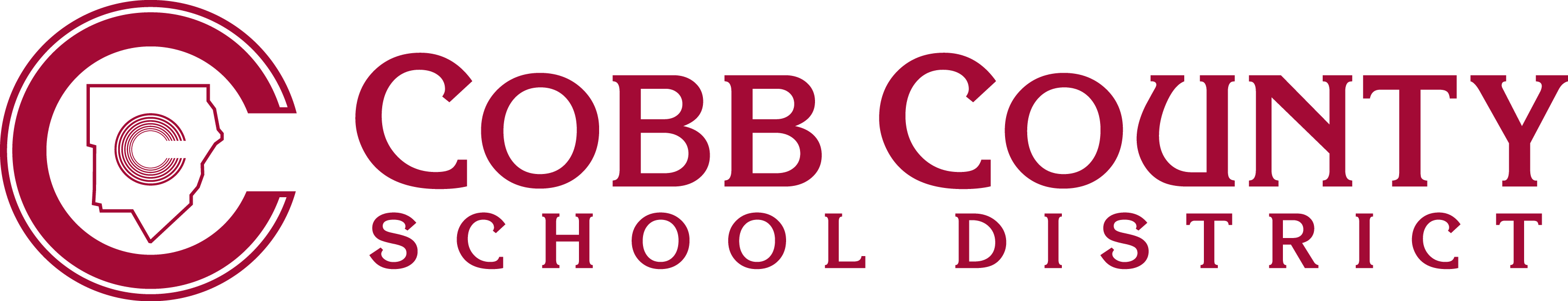 Form JGC-1	          Empowering Dreams for the FutureCLINIC SUPPLIES AND EQUIPMENT CHECKLIST Clinic personnel must be provided access to emergency information on all students.The following supplies and equipment are recommended for each school clinic. Questions should be directed to the Nurse Supervisor.Furniture and Durable Equipment: Biohazard container (Sharps)			 File cabinet(s), locking Blood pressure cuffs (various sizes)		 Flashlight Bookcase or shelf				 Medication cabinet(s), locking Call button or walkie-talkie			 Refrigerator, small Chairs					 Restroom, handicapped (Accessible to clinic)		 Clock with a second hand			 Scissors, bandage		 Computer					 Sink with hot and cold water	 Cooler, small					 Soap dispenser Cot or Recovery couch				 Stethoscope Desk with chair				 Supply cabinet(s), locking Face mask, eye goggles or face shield		 Telephone (separate line preferred) File cabinet(s), locking				 Thermometer with disposable covers Flashlight					 Trash can Desk with chair				 TweezersClinic Supplies: Alcohol, rubbing				 Hydrogen peroxide					 Applicators, cotton tip				 Mask, CPR with one-way valve			 Applicators, wooden sticks			 Office supplies, general				 Bags, plastic (for ice)				 Paper rolls, table Band-aids (small and large)			 Paper towels		 Bleach					 Pediculosis sticks Cotton balls					 Pillow Crackers, saltine				 Saline eyewash Cups, paper					 Sanitary napkins Cups, plastic medicine				 Scissors, Trauma Dental floss					 Slings Dental wax					 Splints, arm Disinfectant, school approved			 Syrup of Ipecac Eye pads					 Tape, non-latex (1/2”x1/4”)  			 First Aid Kit, emergency (stocked)		 Tissues, facial	 Gauze pads, non-sterile			 Tongue depressors				  Gauze pads, sterile				 Trash can liners, disposable Gauze, Rolled non-sterile			 Vaseline or hand lotion Gloves, disposable/assorted sizesOptional Equipment: Audiometer					 Scale Blanket					 Stadiometer Peakflow meter				 Vision testing equipment (Snellen Wall Chart/Titmus machine)								 Privacy screen 